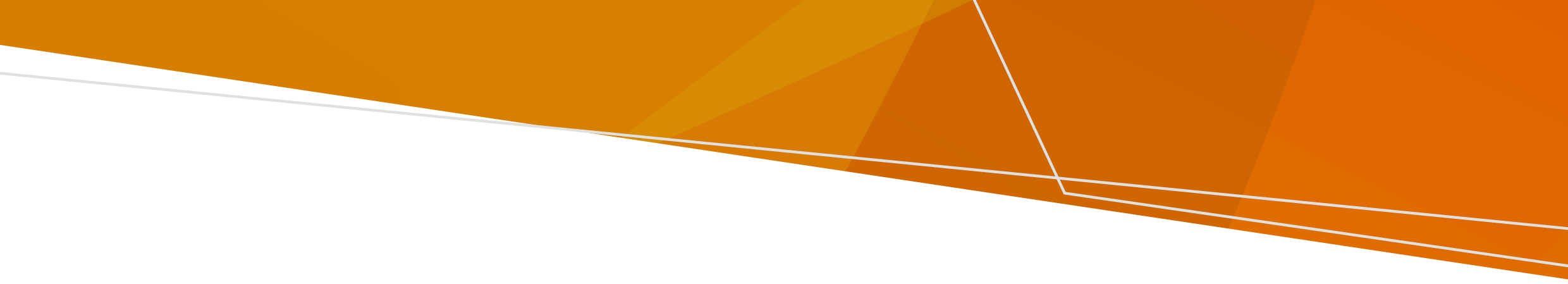 Non-Emergency Patient Transport and First Aid Services (First Aid Services) Regulations 2021 - Regulation 18(1)Section A – Applicant detailsThe applicant is the person who is seeking to transfer the certificate, or to vary the certificate.Contact person for the purposes of the applicationSection B – Variation or transfer detailsProposed variation details:_ _ _Proposed transfer detailsTransferor (transferring from)Transferee (transferring to)AuthorisationEmail completed applications to: Attention Manager, NEPTFirstAidRegulation@health.vic.gov.auFollowing receipt and review of an application an invoice will be issued.NB: The application will be processed once payment is received.Schedule 2 – Application for variation or transfer of certificate of approval in principle to operate a first aid serviceFirst Aid Service - LicencingFull name of applicant (person)Full postal address of applicant *cannot be a P.O. BoxIf the proposed transferee is a body corporate (e.g., company, charity, incorporated association):the name and street address of each director or officer of the body corporate who may exercise control over the First Aid Service (AIP):If the proposed transferee is a body corporate (e.g., company, charity, incorporated association):the name and street address of each director or officer of the body corporate who may exercise control over the First Aid Service (AIP):If the proposed transferee is a body corporate (e.g., company, charity, incorporated association):the name and street address of each director or officer of the body corporate who may exercise control over the First Aid Service (AIP):Name Name AddressNameMobileTelephoneEmailName (or proposed name) of the First Aid Service (AIP)Application type	Variation of the certificate of approval in principle or any conditions to which it is subject	Transfer of the certificate of approval in principle to another personProvide the reason for the proposed variation  Variation of the certificate of AIP or  Any conditions to which it is subject*or N/A for transfer only*or N/A for transfer only*or N/A for transfer onlyThe class of First Aid Service certificate (AIP) to be transferred  basic first aid     service  intermediate first aid service  advanced first aid   serviceName Mobile Postal address Telephone Email Name Mobile Postal address Telephone Email The name or proposed name of the First Aid Service (AIP) and its street address(transferee)Name of First Aid Service AIP certificate holder (proprietor of certificate) The name or proposed name of the First Aid Service (AIP) and its street address(transferee)Name of First Aid Service *if different from aboveNB:  must be a registered business nameThe name or proposed name of the First Aid Service (AIP) and its street address(transferee)ABNThe name or proposed name of the First Aid Service (AIP) and its street address(transferee)Entity Type*NoteEntity “Holder Type” must match ASIC extractThe licence holder cannot be a trust  Individual  Partnership  Company  Charity or Not-for-profitACNC number        Incorporated AssociationRegistration number        Other        Individual  Partnership  Company  Charity or Not-for-profitACNC number        Incorporated AssociationRegistration number        Other        Individual  Partnership  Company  Charity or Not-for-profitACNC number        Incorporated AssociationRegistration number        Other      The name or proposed name of the First Aid Service (AIP) and its street address(transferee)Street address*cannot be a P.O. BoxThe name or proposed name of the First Aid Service (AIP) and its street address(transferee)SuburbThe name or proposed name of the First Aid Service (AIP) and its street address(transferee)State PostcodeName of proposed transferee      or N/A for variation only Signature of proposed transferee      or N/A for variation onlyDate       or N/A for variation onlyName of licensee(transferor or for variation)Signature of licensee (transferor or for variation)Date To receive this document in another format, email NEPT, First Aid and Investigations <NEPTFirstAidRegulation@health.vic.gov.au>Authorised and published by the Victorian Government, 1 Treasury Place, Melbourne.© State of Victoria, Australia, Department of Health, September 2023.Available at First Aid <https://www.health.vic.gov.au/patient-care/first-aid-services>